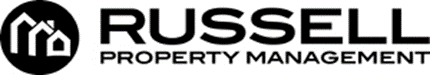 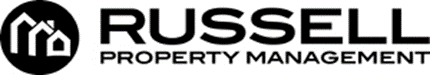 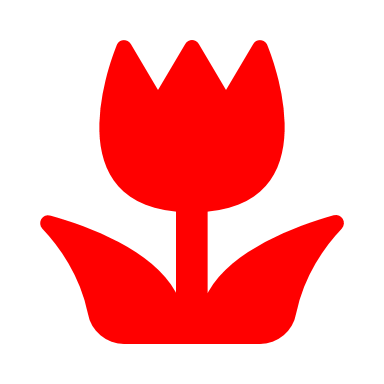 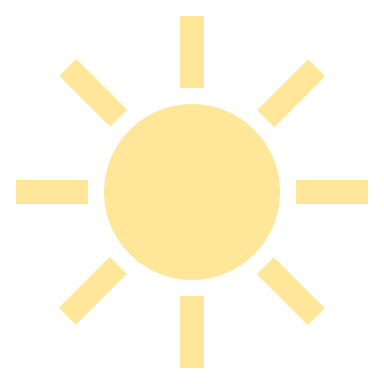 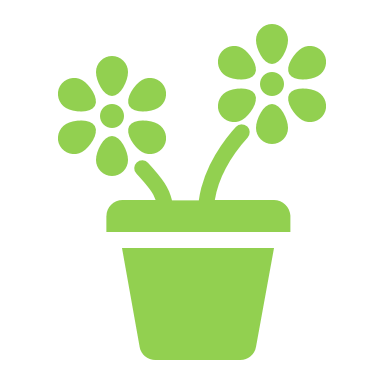 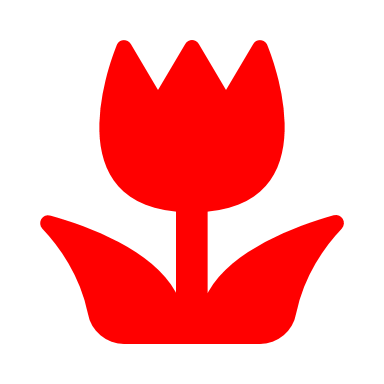 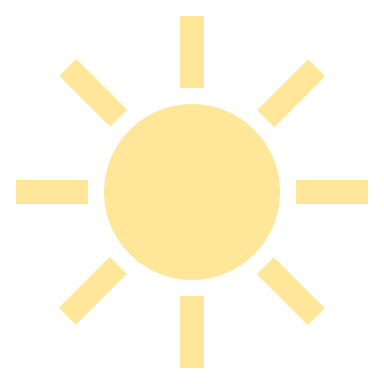 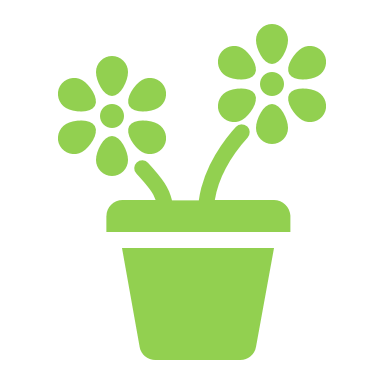 	LANDSCAPING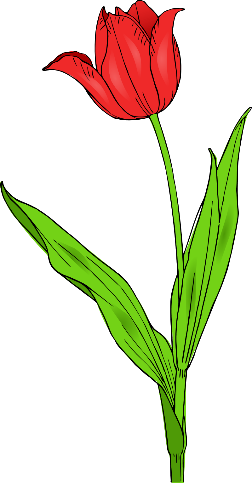 Spring time will begin new things for Spring Forest Forest HOA.  A big thank you is extended to EliteLandscaping for their time at Spring ForestCondominiums. A new landscaping contract has been established with WB DentonLandscaping which will begin May 1st. Please be patient as this transition take place. We are workinghard to make sure your community is as beautiful asever! 	MAINTENANCEIt is important for each unit owner to maintain their heatingand air conditioning units properly to avoid costly repairs to both your unit and if you are upstairs, to those units below you as well. All air-conditioners have condenser coils and condensation lines that drain the condensation from your interior air handler unit to the outside Condenser coils and condensation drain lines may become clogged for any numberof reasons including a build-up of dust, lint, mold, mildew, bacteria, etc. As the air conditioner runs, the unit continues to remove moisture from the air, and condensation gathers on thecoil and drains into the drain pan. If your coil becomes dirty, water will drip off the coil before collecting the drain pain thus causing a moisture problem. If the drain pan or condensation drain line becomes clogged, water will back up into the drain pan and will overflow into your unit as well. If either of these two occur, they will generally cause damage to the floors and walls within that unit; however, if your unit is located upstairs, your moisture problem may affect the unit below, possible causing water damage to ceilings, walls and floor coverings. The extent of the damage varies but could run into the thousands of dollarsto repair.	SATELLITE DISHESSpring Forest Board of Directors will be working diligently to identify the satellite dishes that are in working condition. If you have a satellite dish, please contact Russell Property Management within 7 days and give them your address as well as the ID # that is on your satellite dish. Any dishes that are not registered with Russell Property Management will be removed. If you plan to have a satellite dish installed, you must contact Russell Property Management for approval before installing. 					Russell Property Management 252-329-7368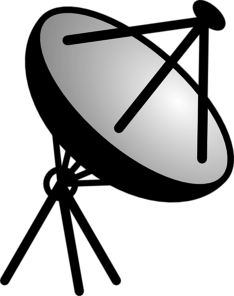 	SPRING FOREST PARKINGIt has been brought to the attention of the HOA, parking concerns regarding tags, and issues with vehicles. Without specific written permission granted by the Board of Directors, the following types of vehicles are prohibited from parking at Spring Forest Condominiums: Oversized vehicles of ¼ ton, boats, trailers, recreational vehicles, vehicles without current tag displayed, non-drivable vehicles. The vehicle will be tagged by a representative from Russell Property Management as a warning. If the issue remains unfixed, the vehicle will be towed at the owner’s expense.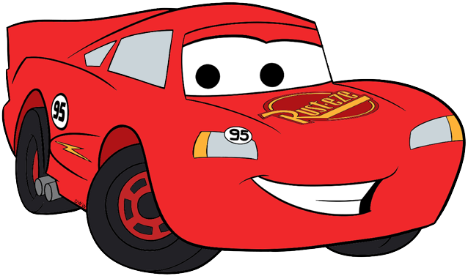 	2019 POOL SEASON	Pool season is right around the corner! The opening day will be May 25. The pool is open from sunup to dusk daily. Anyone under 16 must be accompanied by an adult. Everyone entering the pool must have a band on at all times. Any person(s) entering the pool after hours are subject to prosecution. Please call the office if you witness anyone in the pool after hours. If you do not have your bands, please come to our office to get your bands.	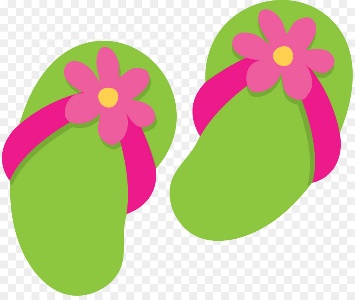 	PRESSURE WASHING	Coastal Docs will be on the property the week of May 6th to pressure wash the buildings and the sidewalks. Please be sure to remove all personal items prior to this.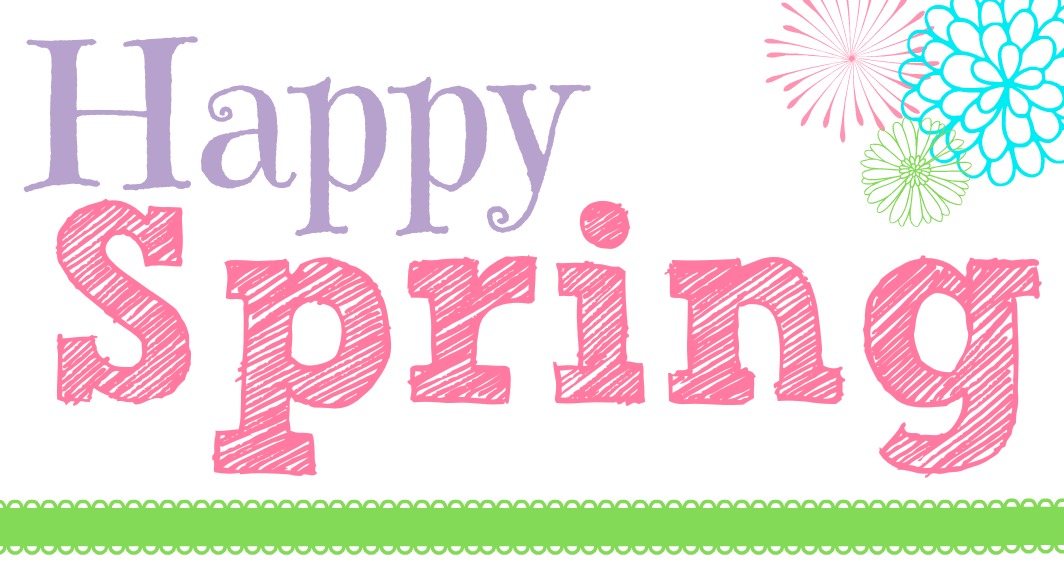 